Состав профсоюзного комитета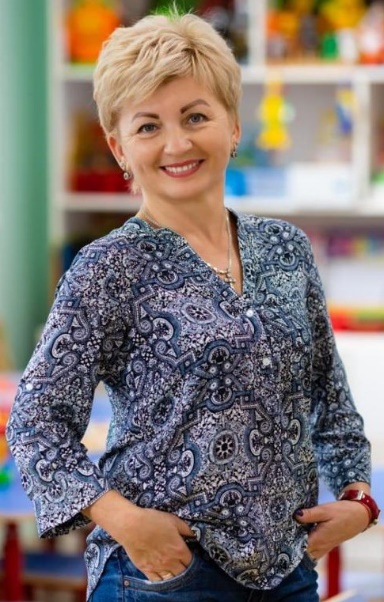 Председатель ПК - Катунова Ирина Борисовна- организация работы профкома, выполнение решений профсоюзных собраний и профкома- представление интересов профсоюзной организации,  взаимоотношения и переговоры с администрацией ДОУ и иными органами от имени профсоюзной организации детского садаПредседатель комиссии по социальному страхованию -Чернушеч Мария Сергеевна- контроль за расходованием средств социального страхования на оплату больничных листов- сбор заявок на санаторно-курортное лечение сотрудников- ведение учета и распределение путевокПредседатель контрольно -ревизионной комиссии -Румянцева Марина Павловна- распоряжение от имени профсоюзной организации и по поручению профкома денежными средствами и имуществом профсоюзной организации- работа с ветеранамиПредседатель комиссии по организационно-массовой работе -Пахорукова Марина Викторовна- организация культурно-массовых и спортивных мероприятий с коллективом- чествование юбиляров и ветеранов педагогического трудаПредседатель комиссии по охране труда -Романович Виктория Владимировна- проведение инструктажей по технике безопасности- разъяснительная работа в коллективе по охране труда, предусмотренная трудовым, коллективным договором и соглашением по охране труда- административно – общественный контроль-  обследование рабочих мест, здания и сооружений  - оформление актов проверок и  представление их соответствующим службам на устранение выявленных нарушений